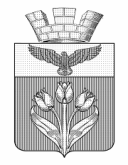 ВОЛГОГРАДСКАЯ  ОБЛАСТЬПАЛЛАСОВСКИЙ  МУНИЦИПАЛЬНЫЙ  РАЙОН
ПАЛЛАСОВСКАЯ  ГОРОДСКАЯ  ДУМА_________________________________________________________________                                               Р Е Ш Е Н И Еот  27 июля  2023 года                                                                          №12/1О внесении изменений и дополнений в Решение Палласовской городской Думы    №11/5 от 20.08.2021г «Об утверждении Положения о муниципальном контроле в сфере благоустройства в городском поселении г. Палласовка»С целью приведения законодательства городского поселения г. Палласовка в соответствие с действующим Федеральным законодательством Российской Федерации, руководствуясь статьей 7 Федерального закона от 06 октября 2003 года №131-ФЗ «Об общих принципах организации местного самоуправления в Российской Федерации», Уставом городского поселения г. Палласовка Палласовская городская ДумаРЕШИЛА:       1. Внести изменения и дополнения в Решение Палласовской городской Думы  №11/5 от 20.08.2021г  «Об утверждении Положения о муниципальном контроле в сфере благоустройства в городском поселении г. Палласовка» (далее - Решение). 1.1.  Приложение №3 к  Положению изложить в новой редакции, согласно приложения к настоящему Решению.             2. Настоящее Решение вступает в силу после его официального опубликования (обнародования).Глава городскогопоселения г. Палласовка                                                                 В.В. ГронинПриложениек Решению Палласовскойгородской Думыот 27.07.2023г.  № 12/1Приложение № 3к Положению о муниципальном контроле в сфере благоустройства в городском поселении г.ПалласовкаПеречень индикаторов риска
нарушения обязательных требований, проверяемых в рамках осуществления
муниципального контроля в сфере благоустройстваПревышение на 20 и более процентов количества обращений (информации) за квартал в сравнении с предшествующим аналогичным периодом, поступивших в адрес контрольного органа от граждан, органов государственной власти, органов местного самоуправления, юридических лиц, из средств массовой информации, о наличии признаков несоблюдения обязательных требований, установленных Правилами благоустройства территории городского поселения г.Палласовка.Поступление в контрольный орган в течение 60 дней двух и более обращений (информации) от граждан, органов государственной власти, органов местного самоуправления, юридических лиц, из средств массовой информации о наличии признаков несоблюдения контролируемым лицом обязательных требований, установленных Правилами благоустройства территории городского поселения г.Палласовка, в случае если в течение года до поступления первого из указанных обращений (информации) контролируемому лицу объявлялось предостережение о недопустимости нарушения аналогичных обязательных требований.